Объединение «Бумажный мир игрушек»Группа № 6, 3, I – год обученияТема дистанционного занятия № 1 «Кошечка»,  аппликация из цветной бумаги.
Цель: развитие умения выполнять интересные работы из цветной бумаги.
Задачи: научить правильно подбирать цветовую гамму бумаги для аппликации; правильно, аккуратно вырезать детали, соблюдать технику безопасности во время пользования ножниц в работе; развивать воображение, фантазию, творчество; воспитывать бережное отношение к животным.
Материалы и инструменты необходимые для изготовления аппликации: - картон, - цветная бумага, - ножницы, - клей, - карандаш, - фломастер чёрного или маркер,- шаблоны, - образец работы.
Выполнение аппликации «Кошечка».
Ребята, у многих из вас есть дома кошка. Я хочу вам предложить сделать кошечку из цветной бумаги. Показ образца.
Техника безопасности при работе с ножницами:
Пользуйтесь ножницами с закруглёнными концами.
Храните ножницы в определенном месте, кладите их сомкнутыми острыми концами от себя.
Передавайте ножницы нужно кольцами вперед с сомкнутыми лезвиями.
Нельзя резать на ходу.
При работе с ножницами необходимо следить за движением и положением лезвий во время работы.
Не работай тупыми ножницами или с ослабленным шарнирным креплением.
Не держите ножницы лезвием вверх.
У вас на столах лежат шаблоны, при помощи их мы вырежем все детали нашей кошечки.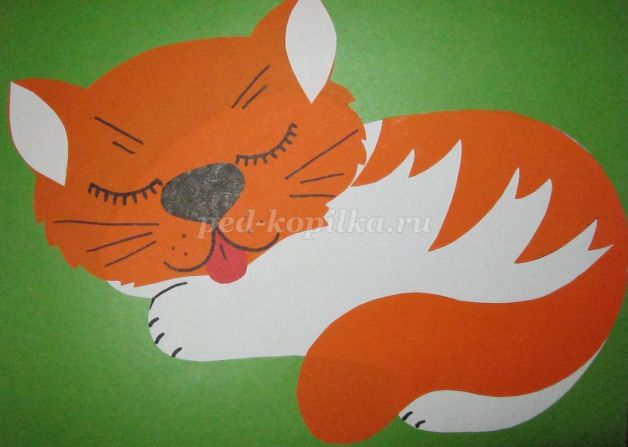 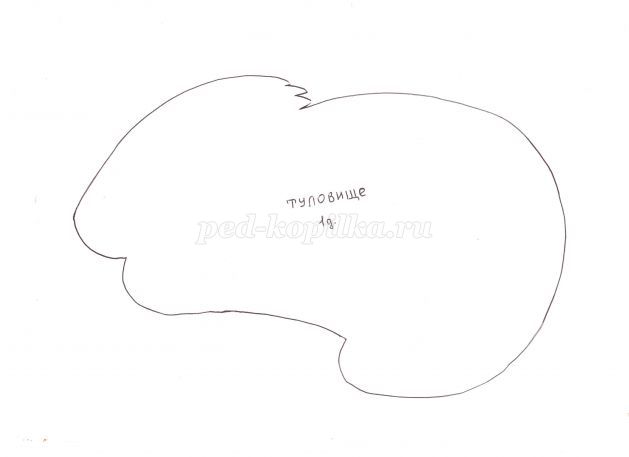 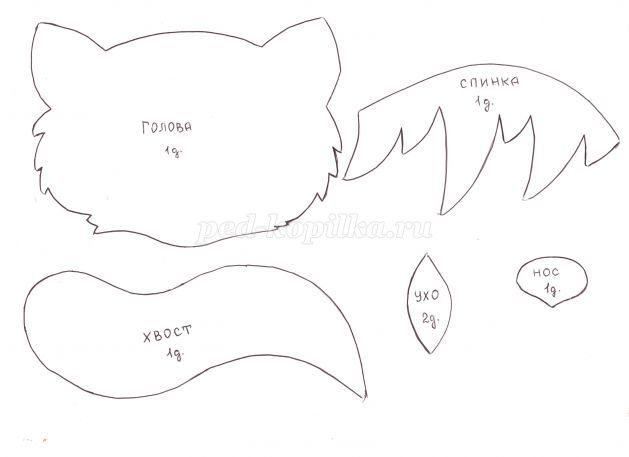 
Подберите цветную бумагу для вашей кошки. Они могут быть разные по раскраске.
Обведите шаблоны и вырежьте детали.
Нам нужна голова, туловище, хвост., спинка, два ушка, носик.
Вырежем туловище и приклейте его на картон.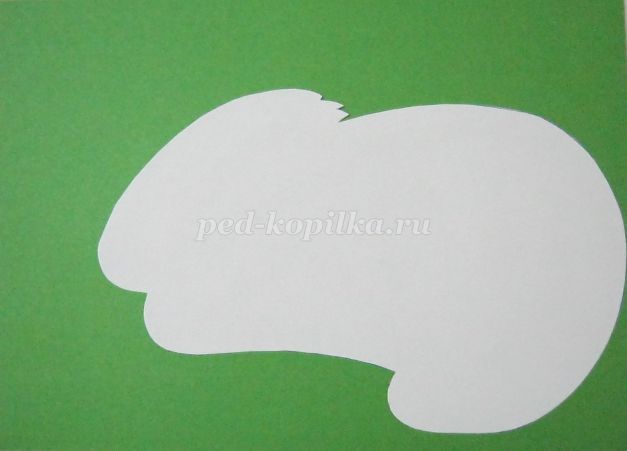 
Приклеим голову.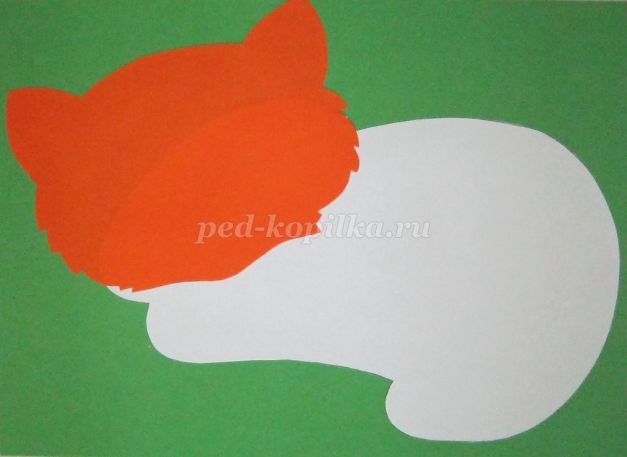 
Приклеим спинку.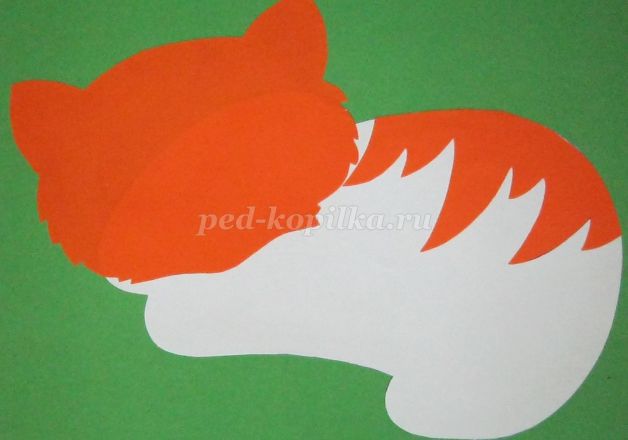 
Приклеим хвост.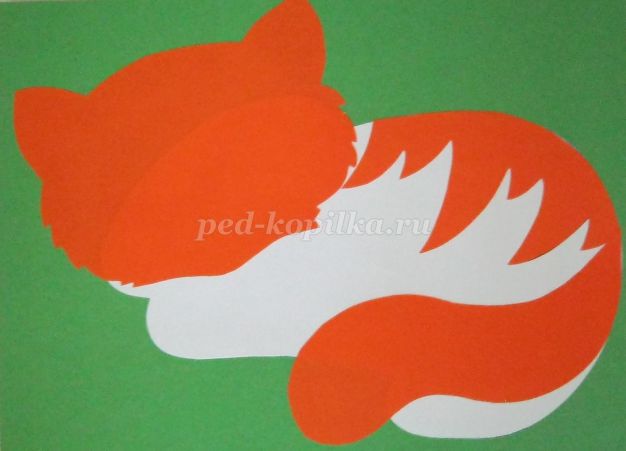 
Приклеим два ушка.
Приклеим носик.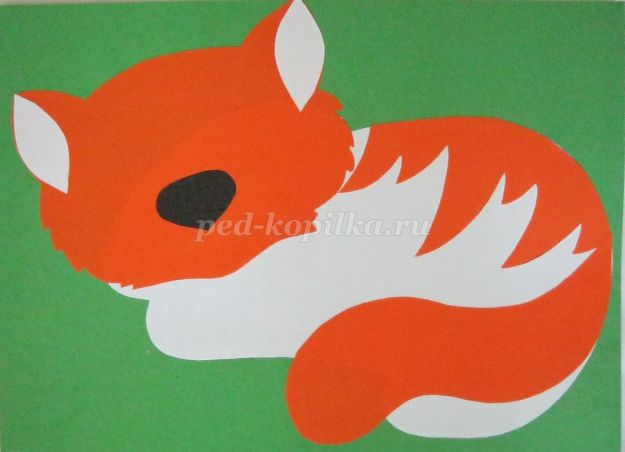 
Нарисуем мордочку маркером. Наша кошка спит.
Вот такая кошка у нас получилась.
Можно сделать кошку с открытыми глазами.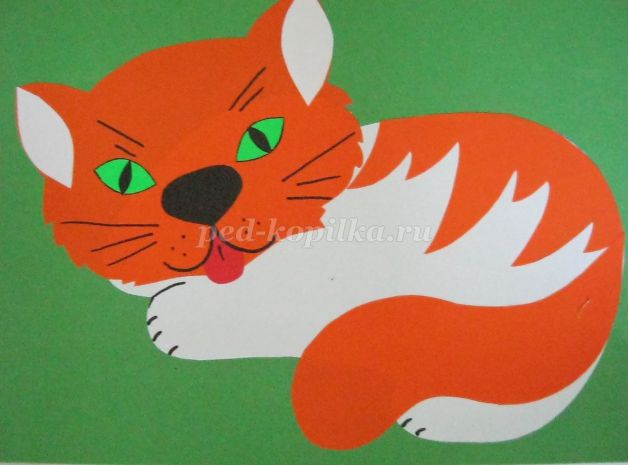 
Кошек можно сделать разных цветов, по желанию детей.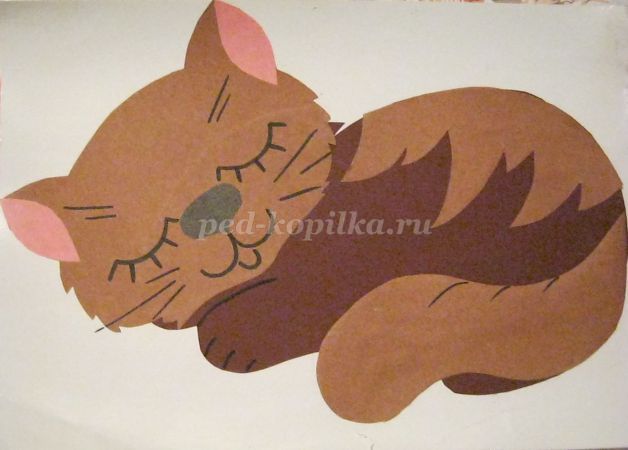 